Муниципальное дошкольное образовательное учреждение Оковецкий детский сад «Родничок»ПРИКАЗ20.03.2020	      д.Оковцы                                        № 9О неотложных мерах по предупреждению распространения
коронавирусной инфекции (COVID-19)В связи с предупреждением распространения коронавирусной инфекции (COVID-19) и в целях принятиях необходимых организационно распорядительных мер по МДОУ Оковецкий детский сад «Родничок» в соответствии  с безопасностью работы учреждения приказываю:Создать в МДОУ Оковецкий детский сад «Родничок»  оперативный штаб по предупреждению распространения коронавирусной инфекции (COVID-19) (далее - Оперативный штаб).Утвердить:Состав Оперативного штаба согласно приложению № 1;Положение об Оперативном штабе согласно приложению № 2;План неотложных мероприятий по предупреждению распространения коронавирусной инфекции (COVID-19), согласно приложению № 3 (далее - План).Рабочей группе приступить к исполнению Плана незамедлительно.Обеспечить работу Оперативного штаба, в т.ч. с выделением необходимого служебного помещения, организацией работы "горячей” телефонной линии и созданием электронной почты для оперативной связи (при необходимости).в срок не позднее 20.03.2020 г. создать в МДОУ Оковецкий детский сад «Родничок», оперативный штаб по предупреждению распространения коронавирусной инфекции (COVID-19) (далее - Оперативный штаб подразделения);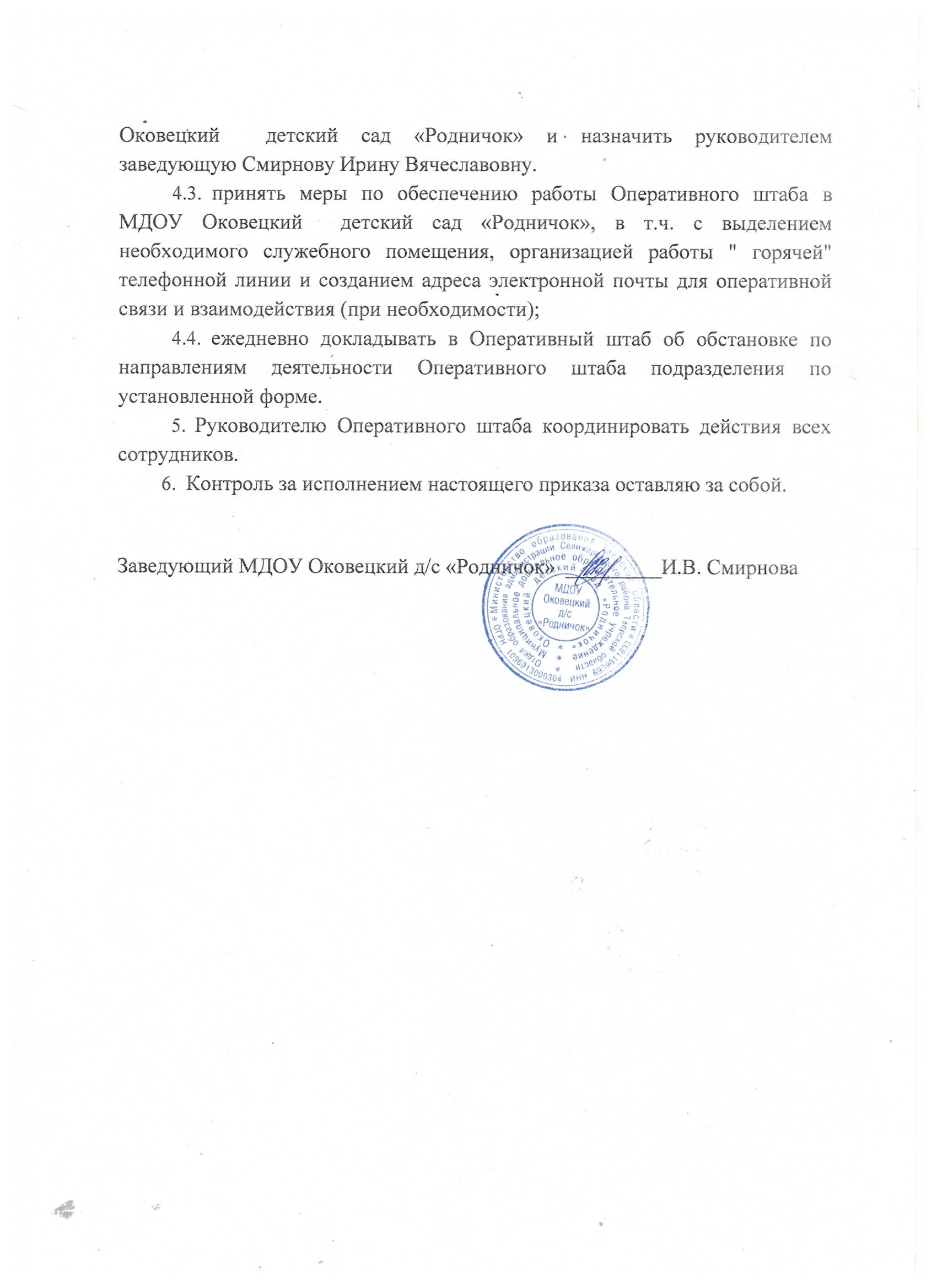 